		            Department of Education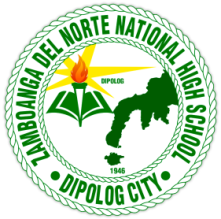 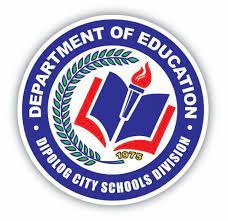 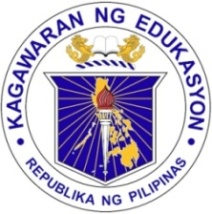 		                               Division of Dipolog City			  ZAMBOANGA DEL NORTE NATIONAL HIGH SCHOOL		              Main Campus, Estaka, Dipolog CityENGLISH 10QUARTER 4 – SUMMATIVE TEST(Modules 1 & 2)Name: __________________________ Section: _____________________ Score:__________Parent’s Signature: _______________Read each item carefully and circle the letter only of your best answer.What type of definition given  below shows specific meaning of a word/phrase used     in defining the terms of a process?	A. Operational Definition				C. Expanded Definition	B. Technical Definition				D. Extended Definition      2. Which of the following statements below is an example of operational definition?	A. Employee satisfaction is the number of days per month that the employee shows up	     to work on time. 				B.  Research establishes facts & new findings through a systematic investigation.			C. Generalization is a general statement, law, principle/proportion.	D. Reference list, lists all the sources used in the research.      3. What do you call this type of definition that pertains to the weight of an object?	A. Technical Definition			           C. Expanded Definition	B. Operational Definition				D. Extended Definition      4. What term is a word/expression that has a precise meaning in some uses or is peculiar to                science, art, profession, or subject?Definition				C. MethodTerm				D. Ways      5. Which of the following statements below categorizes operational definition?	A. Stress is a force that strains and deforms a body.	B. A paper micrometer is a small measuring instrument used to measure the thickness of	    of a piece of paper.Mercury is a metal that is liquid at room temperature.Rain is drops of water falling from a cloud in the sky.      6. What part where the researchers present the purpose of their research?	A. Introduction			C. Interviewing	B. Interview Guide			D. Methodology      7. What technical term is used when you acknowledge the sources used in research?	A. Reference				C. Appendix	B. Discussion				D. Results      8. Which of the following terms is used when you indicate the procedure on how you                conducted the research?Methodology			C. ReferenceLiterature Review		D. Appendix      9. Which of the following information is placed in the Appendix?	A. Questionnaire			C. Discussion	B. Introduction			D. Abstract      10. What term is used when you give interest to the reader to read the entire report?	A. Abstract				C. Interview	B. Reference				D. ResultsPerformance Task	Give the  operational or technical definitions of the following concepts. Just enclosed    in parenthesis ( ) the references you will use. ( 2 pts. each )    Words to be defined 		Operational Definition		Technical DefinitionLovePopulationGlobal WarmingKindnessCellphonePrepared by:							Checked and Reviewed by:MAY PATES-BROBO, EMD					LUZ D. CORTEZ  MT - II						             Head Teacher III, English DepartmentApproved by:JOSELITO S. TIZON, E.M.D.
           Secondary School Principal IV